Администрация муниципального образования город КраснодарМуниципальное казенное учреждение муниципального образования город Краснодар краснодарский научно-методический центр XIX Краснодарский педагогический марафонСОЦИАЛЬНО - ЗНАЧИМЫЙ ПРОЕКТ«Журавлики Победы»(в рамках сетевого взаимодействия школ города Краснодара иКраснодарского края)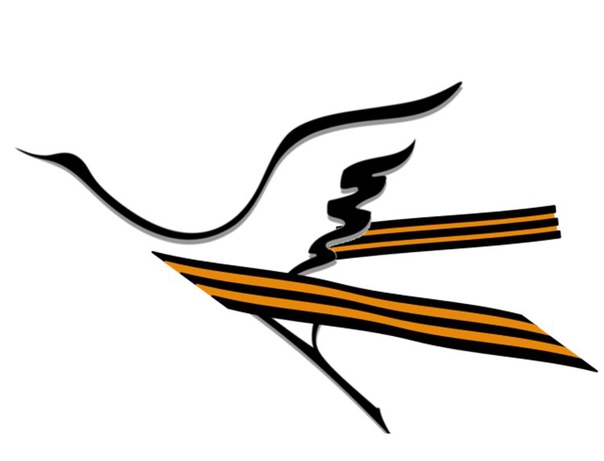 Муниципальное бюджетное общеобразовательное учреждение муниципального образования город Краснодарсредняя общеобразовательная школа № 76 имени 4-гоГвардейского Кубанского Казачьего Кавалерийского корпуса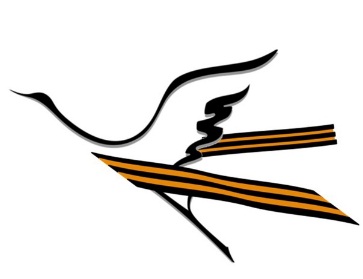 СОЦИАЛЬНО-ЗНАЧИМЫЙ ПРОЕКТ«Журавлики Победы»(в рамках сетевого взаимодействия школ города Краснодара иКраснодарского края)                                                                                            Мне кажется порою, что солдаты,                                                                                             С кровавых не пришедшие полей,                                                                                             Не в землю эту полегли когда-то,     А превратились в белых журавлей.Р. ГамзатовАктуальность: Важной задачей современной школы России является воспитание гражданина, патриота Отечества. Время изменило отношение к истории: пересматривается прошлое Отечества, тревожит настоящее, настораживает своей неопределенностью будущее. Важнейшей задачей учителя становится воспитание у школьников уважения к предкам, бережного отношения к героическому прошлому страны, любви к русскому народу, формирования чувства национального самосознания, сохранение традиций своей Родины. У нашей страны великое прошлое, которое учит нас, воспитывает, формирует чувство гордости. Именно события Великой Отечественной войны являются ярким примером для воспитания патриотических чувств школьников. Проект «Журавлики Победы» разработан с целью формирования у школьников гражданской позиции, патриотических чувств, любви к Родине. Цель проекта: - сетевое взаимодействие школ г.Краснодара и Краснодарского края по проблеме героико- патриотического воспитания школьников;- формирование у школьников гражданско-патриотического сознания;- развитие чувства сопричастности к судьбе Отечества;- сохранение и передача молодому поколению памяти о героях-победителях Великой Отечественной войны.Формирование УУД:Коммуникативные:- формировать навыки учебного сотрудничества в ходе индивидуальной и групповой работы;- учить распределять функции и роли в совместной  деятельности.Регулятивные: -преодолевать затруднения через включение в новые виды деятельности и формы сотрудничества при организации и проведении работы Познавательные:- осуществлять поиск необходимой информации по заданной теме;- учить собирать информацию в виде рассказов о герое Великой Отечественной войны;-учиться вышивать журавлика на ткани;- учить изготавливать панно  «Журавлики Победы».Задачи: - создать панно с эмблемой «Журавлики Победы» и именами героев Великой Отечественной войны;- собрать информацию в виде рассказов о герое Великой Отечественной войны (в электронном виде) ;-   подготовить устное выступление о герое Великой Отечественной войны; - Накануне Дня Победы провести конференцию учащихся и учителей в память о героях Великой Отечественной войны.Продолжительность проекта: краткосрочный – 3 месяца (1 марта по 20 мая 2022 года.)Тип проекта: нравственно - патриотический.Продукт проекта: панно с изображением журавликов с фамилиями и инициалами героев Великой Отечественной войны.Участники проекта:-представители МКУ КНМЦ ;-представители администрации станицы Елизаветинской; -учащиеся и учителя школ г. Краснодара и Краснодарского края;- учителя, учащиеся, родители учащихся  МБОУ СОШ №76, 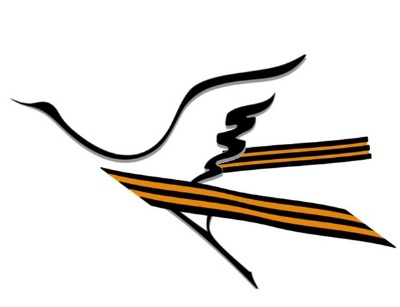 План работы по реализации проекта:1 этап- подготовительный-   Проведение семинара в режиме онлайн на платформе ZOOM  для учителей города Краснодара и Краснодарского края с целью организации работы по реализации проекта «Журавлики Победы»;-   Подготовка видио инструкции по изготовлению журавликов победы и размещение её на сайте школы;- собрать информацию в виде рассказов о каждом герое Великой Отечественной войны;- подготовить необходимый материал для создания панно;- разработка маршрута для изготовления панно.2 этап- практический- утверждение социально значимого проекта на педагогическом совете;-  планирование работы в соответствии с этапами проекта;- поиск и подбор материалов для реализации проекта;- составление презентации по работе над созданием панно;- работа по созданию панно;- оформление материала о герое Великой Отечественной войны;- разработка сценария для проведения конференции школьников, посвященной Дню Победы.3 этап- итоговый (обобщающий)- анализ, обобщение и подведение итогов реализации социально-значимого проекта. Мониторинг мнений учащихся, их родителей о значимости социального проекта «Журавлики Победы»; - оформление и описание результатов реализации проекта и соотнесение результатов с поставленными целями и задачами;- Проведение конференции с участием учащихся и учителей.Работа по соданию панно:1. На х/б ткани размером 30х30 см чёрными нитками (мулине в 3-и нити, петельчатым швом) вышить изображение журавлика (используя трафарет), инициалы и фамилию  героя Великой Отечественной войны.Используется ткань трёх цветов: белый –  пропавшие без вести на войне;голубой – погибшие на войне;салатовый – вернувшиеся с войны.2. Вышитые квадраты сшиваются в одно общее панно и представляются на конференции, где учащиеся рассказывают о подвигах тех героев , о которых ученик готовил рассказ.Проведение конференции  с участием учащихся и учителей.Накануне 9 мая (например: 4-5 мая) в школе провести коференцию, на которой будет представлено панно «Журавлики Победы» и выступление учащихся о героях Великой Отечественной войны, чьи имена вышиты на нём.11 мая 2022 года в 12.00 час. – подведение итогов работы по результатам акции «Журавлики Победы» среди школ города Краснодаора и Краснодарского края на семинаре в режиме он-лайн на платформе ZOOM, который подготовит и проведёт  МБОУ СОШ № 76 г.Краснодара.20 мая 2022 года анализ, обобщение и подведение итогов реализации социально-значимого проекта. Мониторинг мнений учащихся, их родителей о значимости социального проекта «Журавлики Победы»;                    Продукты  проектаПанно «Журавлики Победы».Брошюра или альбом с сообщениями о героях Великой Отечественной войны.Брошюра с результатами мониторинга о значимости проекта.Авторы социально-значимого проекта:Майорова  Н.Е.- заместитель директора по УМР  МБОУ СОШ №76Аблаева Д.А., Бойко Е.А., Мороз О.М., Старова Л.А. – учителя начальных классов МБОУ СОШ № 76Мельникова В.В.  - учитель иностранного языка МБОУ СОШ №76